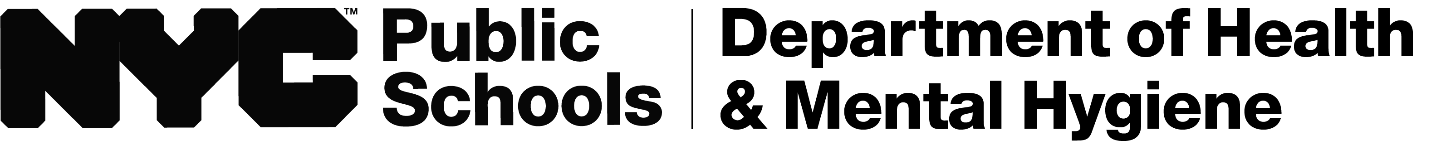 ডিসেম্বর 2023প্রিয় পরিবারবর্গ, শ্বাস-প্রশ্বাস সংক্রান্ত ভাইরাস, যেমন ইনফ্লুয়েঞ্জা (ফ্লু), ফল (হেমন্ত) এবং উইন্টারের (শীতের) মৌসুমে অধিক দেখা দেয় এবং সহজেই সংক্রমিত হয়। ফ্লু হালকা থেকে গুরুতর অসুস্থতায় পরিণত হতে পারে, এবং কিছু মানুষ বেশ অসুস্থ হয়ে পড়তে পারে - এমন কী যাদের অন্য কোনো স্বাস্থ্য সমস্যা নেই।আপনার সন্তানকে এবং ফ্লু-সম্পর্কিত জটিলতা থেকে সুরক্ষা করার সবচেয়ে ভালো উপায় হলো টিকা বা ভ্যাকসিনেশন দেয়া। নিউ ইয়র্ক সিটি ডিপার্টমেন্ট (NYC) অভ হেলথ্ অ্যান্ড মেন্টাল হাইজিন সুপারিশ করে যে 6 মাস বয়সী থেকে শুরু করে এর চেয়ে বেশী বয়স্ক সকলের ফ্লু ভ্যাকসিন নেয়া উচিত। NYC ডিপার্টমন্ট অভ এডুকেশন (NYC পাবলিক স্কুলস্) -এর সুপারিশ এই যে, প্রত্যেক শিক্ষার্থীর ভ্যাকসিন নেয়া উচিত। আপনার সন্তানকে ফ্লু থেকে রক্ষার উপায় হলো ভ্যাকসিন দেয়ানো যা তার ফ্লুর অসুস্থতার আশঙ্কা হ্রাস করতে এবং ফ্লু হলেও সেটি যাতে গুরুতর না হয় সেটি রোধ করতে পারে। আপনার সন্তানকে ফ্লু ভ্যাকসিন দেয়ার কয়েকটি উপায় রয়েছে। আপনি: আপনার সন্তানের স্বাস্থ্য প্রযত্ন প্রদানকারীর কাছে প্রশ্ন করতে পারেন। আপনার সন্তানের স্কুল-ভিত্তিক হেলথ্ সেন্টারকে ফ্লু ভ্যাকসিন প্রদান করার অনুমতি দিতে পারেন। কোনো একটি ফার্মাসিতে যেতে পারেন। ফার্মেসিগুলি এখন দুই (2) বছর এবং তার বেশি বয়সীদের টিকা বা ভ্যাকসিন দিতে পারে। আপনার স্থানীয় ফার্মেসি এই বয়সী ছেলে-মেয়েদের টিকা দেয় কিনা সে ব্যাপারে খোঁজ নিতে পারেন। অনেক ফার্মেসি ওয়াক-ইন (অ্যাপয়েন্টমেন্ট লাগেনা) এবং বিকেল ও সপ্তাহান্তে পরিষেবা প্রদান করে। কোনো ভ্যাকসিনেশন সাইট অথবা ফার্মেসি খুঁজে নিতে vaccinefinder.nyc.gov সাইট দেখুন অথবা 311 নম্বরে ফোন করুন। যদি আপনার কোন প্রশ্ন থেকে থাকে অথবা আরো তথ্য প্রয়োজন হয়, তবে আপনার হেলথ কেয়ার (স্বাস্থ্য সেবা প্রদানকারী সাথে কথা বলুন অথবা 311 নাম্বরে ফোন করুন। কোনো প্রদানকারী খোঁজার সহায়তায় 311 বা 844-NYC-4NYC (844-692-4692) নম্বরে ফোন করুন।আন্তরিকভাবে, Insert Principal Name